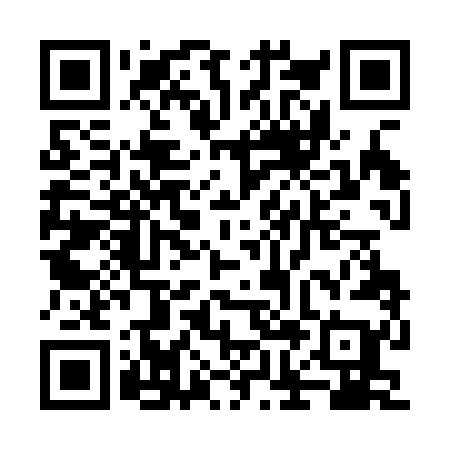 Ramadan times for Miedzno, PolandMon 11 Mar 2024 - Wed 10 Apr 2024High Latitude Method: Angle Based RulePrayer Calculation Method: Muslim World LeagueAsar Calculation Method: HanafiPrayer times provided by https://www.salahtimes.comDateDayFajrSuhurSunriseDhuhrAsrIftarMaghribIsha11Mon4:114:116:1211:583:455:455:457:3912Tue4:084:086:1011:583:465:475:477:4113Wed4:054:056:0711:573:485:495:497:4314Thu4:034:036:0511:573:505:515:517:4515Fri4:004:006:0211:573:515:535:537:4816Sat3:573:576:0011:573:535:555:557:5017Sun3:543:545:5711:563:555:575:577:5218Mon3:513:515:5511:563:565:595:597:5419Tue3:483:485:5211:563:586:006:007:5720Wed3:453:455:5011:553:596:026:027:5921Thu3:423:425:4711:554:016:046:048:0122Fri3:393:395:4411:554:026:066:068:0423Sat3:363:365:4211:554:046:086:088:0624Sun3:333:335:3911:544:056:106:108:0925Mon3:303:305:3711:544:076:126:128:1126Tue3:273:275:3411:544:086:146:148:1327Wed3:243:245:3211:534:106:166:168:1628Thu3:213:215:2911:534:116:186:188:1829Fri3:183:185:2711:534:136:206:208:2130Sat3:143:145:2411:524:146:226:228:2431Sun4:114:116:2212:525:167:247:249:261Mon4:084:086:1912:525:177:267:269:292Tue4:044:046:1612:525:197:287:289:313Wed4:014:016:1412:515:207:307:309:344Thu3:583:586:1112:515:217:327:329:375Fri3:543:546:0912:515:237:337:339:406Sat3:513:516:0612:505:247:357:359:427Sun3:473:476:0412:505:267:377:379:458Mon3:443:446:0112:505:277:397:399:489Tue3:403:405:5912:505:287:417:419:5110Wed3:373:375:5612:495:307:437:439:54